ПРИЛОГ 1ПРИЈАВНИ ФОРМУЛАР ЗА СПРОВОЂЕЊЕ МЕРА ЕНЕРГЕТСКЕ САНАЦИЈЕ ПОРОДИЧНИХ КУЋА, И СТАНОВА у Граду Сомору за 2021.годину  1. ЛИЧНИ ПОДАЦИ	2. МЕРА ЗА КОЈУ СЕ ПРИЈАВЉУЈЕТЕ 3. ТРЕНУТНО СТАЊЕ ВАШЕ КУЋЕ/СТАНА* потребно је да заокружите одговор* потребно је да заокружите одговор* потребно је да заокружите одговорНапомена: Евалуација пријаве подносиоца  ће се вршити у складу са Правилником о суфинансирању мера енергетске санације стамбених зграда, породичних кућа и станова („Сл. лист града Сомбора“ бр.6/21).Уколико Комисија приликом обиласка објекта подносиоца пријаве констатује да подаци наведени у пријави нису истинити, подносилац ће бити дисквалификован. Датум:________2021.год.												Потпис подносиоца захтева-		       -------------------------				1.Име и презиме2.Број личне карте 3.Адреса4.Број кат. парцеле 5.Катастарска општина6.Број телефона фиксни7.Број телефона мобилниНАБАВКА И УГРАДЊА ПРОЗОРА И СПОЉНИХ ВРАТА СА ПРАТЕЋИМ ГРАЂЕВИНСКИМ РАДОВИМА Површина куће/стана у квадратним метрима из Решења о порезу на имовинуБрој корисника који станује у објектуБрој спратова у објектуТренутно стање спољних зидова (потребно је да заокружите одговор):Немају термичку изолацијуИмају термичку изолацијуПостојећи начин грејања:Угаљ / ложуље / мазутЕлектрична енергијаДрваПриродни гас / пелетГрадска топланаПостојећи уређај за грејање:Пећ („Смедеревац“ или слично)Комбиновано грејање: напећи и електрични грејачиЕлектрични грејачи (ТА пећи, грејалице, уљани радијатори)Котао на угаљКотао на дрвоКотао на гасКотао на пелетГрадска топланаПостојећи прозори на вашем објекту*:ЈЕДНОСТРУКИ дрвени прозориПримери: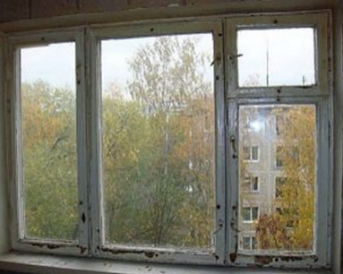 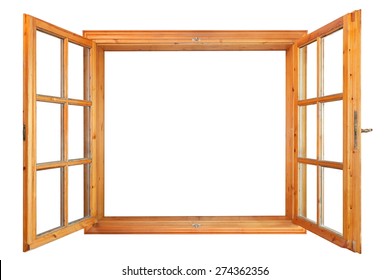 ДУПЛИ дрвени прозориПримери: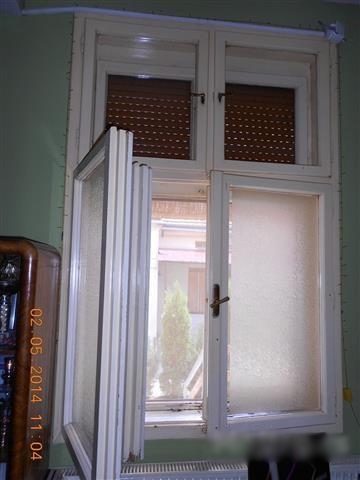 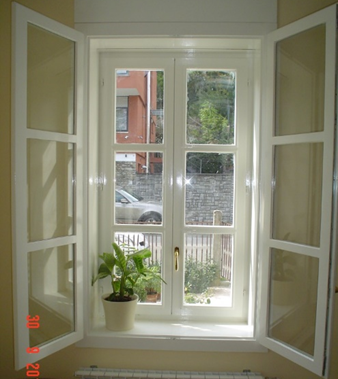 3. Дрвени прозори са дуплим (вакуум) стаклом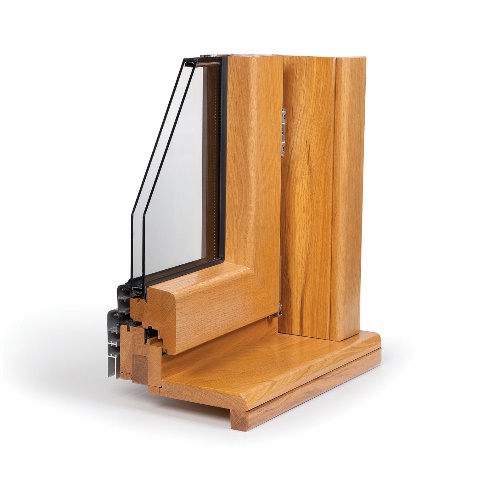 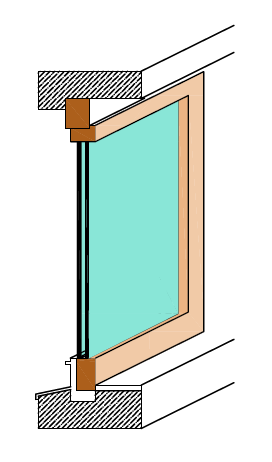      Примери:4. ПВЦ или алуминијумски прозорПример: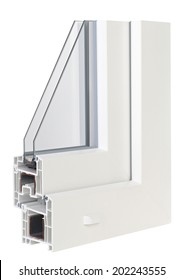 